ÒÀÍÈËÖÓÓËÃÀ “Íèéãìèéí  õàðèóöëàãààð òýðã¿¿ëýã÷, øèëäýã àæ àõóéí íýãæ” øàãíàëûí òóõàé Çîðèëãî: Áàéãàëü îð÷íûã õàìãààëàõ, íºõºí ñýðãýýõ,  õºäºëìºðèéí õàìò îëíû àæèëëàæ àìüäðàõ àÿ òóõòàé íºõöëèéã á¿ðä¿¿ëýõ, õî¸ õàÿãäëûã áàãàñãàõ, ýð÷èì õ¿÷, óñûã õýìíýõ, íèéãìèéí øóäðàãà ¸ñíû òîãòîëöîîã õºãæ¿¿ëýõ ¿éëñýä áîäèòîé õóâü íýìýð îðóóëñàí øèëäýã àæ àõóé íýãæèéí  ¿éë àæèëëàãààã ¿íýëýí àëäàðøóóëæ îëîëò, òóðøëàãûã íèéòèéí õ¿ðòýýë áîëãîí äýëãýð¿¿ëýõýä   óã øàãíàë ÷èãëýãäýíý. Õàìðàõ õ¿ðýý áà îðîëöîã÷èä : Àæ àõóé íýãæ, áàéãóóëëàãóóä ñàëáàð /ºì÷èéí õàðüÿàëàë õàðãàëçàõã¿é/. Íýð äýâøèã÷èéí á¿ðä¿¿ëýõ ìýäýý, ìýäýýëýë: /Õàâñðàëò 1-ýýñ ¿çíý ¿¿/Øàëãàðóóëàõ ¿ç¿¿ëýëò¿¿ä, àðãà àðãà÷ëàë: Íèéãìèéí  õàðèóöëàãààð òýðã¿¿ëýã÷, øèëäýã àæ àõóéí íýãæ” øàãíàëä íýð äýâøèã÷ àæ àõóé íýãæ áàéãóóëëàãà íü  õàâñðàëòàä çààñàí 9 øàëãóóð ¿ç¿¿ëýëò¿¿äýä íýã á¿ð÷ëýí õàðèóëàõ çàìààð ººðèéí àæëûí òàéëàíã  ãàðãàæ õàìò îëíû хурлаар, эсвэл çàõèðëóóäûí çºâëºëèéí õóðëààð õýëýëö¿¿ëýí èð¿¿ëíý.  Òýðõ¿¿ òàéëàíã íýð õ¿íä á¿õèé ìýðãýæëèéí êîìèññ õýëýëöýæ ¿ç¿¿ëýëò òóñ á¿ðýýð  5 øàòëàëààð îíîîãîîð áàéð ýçë¿¿ëýí ä¿ãíýíý. ¯¿íä:  1-р шатлал 20 оноо, 2-р шатлал 40 оноо, 3-р шатлал 60 оноо, 4-р шатлал 80 оноо,   5-ð шатлал 100 оноо. Øàãíàëûí õýëáýð, õýìæýý:Øàëãàðñàí àæ àõóé íýãæ,  áàéãóóëëàãàä  “Íèéãìèéí  õàðèóöëàãààð òýðã¿¿ëýã÷, øèëäýã àæ àõóéí íýãæ” öîì,  “Øèëäýã áàéãóóëëàãà” ìåíåæìåíòèéí äýýä ºðãºìæëºë îëãîíî.  Ìàòåðèàë õ¿ëýýí àâàõ, øàëãàðóóëàõ õóãàöàà: Øàëãàðóóëàëòûã  íýýëòòýé çàðëàæ íýð äýâøèã÷äèéí ìàòåðèàëûã æèë á¿ðèéí 01 ä¿ãýýð ñàðûí 15-íû äîòîð  Ìîíãîëûí Ìåíåæìåíòèéí Õîëáîîíû àæëûí àëáàíä õ¿ëýýí àâ÷, òýðã¿¿ëýã÷äèéã òºâèéí õýâëýë ìýäýýëëèéí õýðýãñëýýð íèéòýä  èë òîä  çàðëàí øàãíàëûã óëàìæëàë ¸ñîîð áèëãèéí óëèðëûí ñàð øèíèéí áîñãîí äýýð ¸ñëîë õ¿íäýòãýëòýéãýýð ãàðäóóëíà.  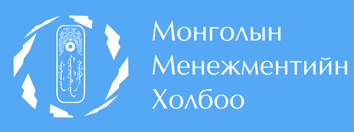                    Çºâ áîäëîãî ,                                 Ñàéí ìåíåæìåíò
“Íèéãìèéí õàðèóöëàãààð òýðã¿¿ëýã÷,  øèëäýã àæ àõóéí íýãæ”øагналд нэр дэвшигчийн á¿ðä¿¿ëýõ ìýäýý, ìýäýýëýëБайгууллагын нэр, ¿éë àæèëëàãààíû ÷èãëýë : Захирàë, óäèðäàõ çºâëºëèéí äàðãûí óðãèéí îâîã,ýöýã /ýõ/-èéí íýð овог нэр:Áàéãóóëëàãûí øóóäàíãèéí õàÿã, áàéðøèë: 	        	 	Õàðèëöàõ óтас, à/ áàéãóóëëàãûí: 			     			  á/ çàõèðëûí Áàéãóóëëàãûí öàõèì õóóäàñ:                                                         Öàõèì øóóäàíãèéí  õàÿã: à/ áàéãóóëëàãûí: 			     			                      á/ çàõèðëûí Санал асуултын маягтыг хэрхэн бөглөх вэÍýð  äýâøèã÷ áàéãóóëëàãà íü äàðààõ  øàëãóóð ¿ç¿¿ëýëò¿¿äýä íýã á¿ð÷ëýí õàðèóëàõ çàìààð àæëûíõàà òàéëàíã ãàðãàæ,  õàìò îëíû áîëîí çàõèðàëóóäûí çºâëºëèéí õóðëààð õýëýëöýí áàòàëãààæóóëæ äîîðõ õ¿ñíýãòèéí äàãóó Times New Roman фондоор 12 õýìæýýòýé  áè÷èæ èð¿¿ëíý. Ýíý õýñýãò íýð äýâøèã÷ àæ àõóéí íýãæ, àëáàí áàéãóóëëàãûí ¿éë àæèëëàãààíû ¿ð ä¿íã ¿íýëæ ä¿ãíýí  áàòàëãààæóóëñàí õàðüÿàëàõ äýýä áàéãóóëëàãà, ìýðãýæëèéí ýâñýë õîëáîîäûí àëáàí çàõèà, óëñûí á¿ðòãýëèéí áîëîí çîõèîã÷èéí ýðõèéí ãýð÷èëãýýíèé õóóëáàð /íîòàðèàòààð áàòàëãààæóóëñàí/, áàéãàëü îð÷èí,  õ¿íèé àþóëã¿é áàéäëûã õàíãàõ  àñóóäëààð ìýðãýæëèéí áîëîí  õóóëèéí áàéãóóëëàãààñ òîðãóóëü øèéòãýë õ¿ëýýæ áàéãààã¿éã áàòëàõ ëàâëàãàà, áè÷èã áàðèìòûã  õàâñàðãàíàÆè÷: Ýäãýýð ìýäýý ìýäýýëëèéí òºãñãºëä íýð äýâøèã÷ ººðèéí á¿ðä¿¿ëñýí ìàòåðèàëûí ¿íýí çºâ áîäèòîé áîëîõûã íîòîëæ áàéãóóëëàãûí õîëáîãäîõ ýðõ ìýäýë á¿õèé àæèëòàí  ãàðûí ¿ñãýý çóðæ áàòàëãààæóóëñàí áàéíà. Ìîíãîëûí Ìåíåæìåíòèéí Õîëáîî¹Øàëãóóð ¿ç¿¿ëýëò¿¿ä¯ð ä¿íÒàéëáàð1Òàíàé áàéãóóëëàãà áàéãàëü îð÷èíä õàëòàé ¿éëäâýðëýë ¿éë÷èëãýý ýðõýëäýã ýñýõ, òèéì áîë ó÷ðàõ õîõèðîëûã áàãàñãàõ, áàéãàëü îð÷íûã íºõºí ñýðãýýõ òàëààð õèéñýí àæèë 2Òàíàé áàéãóóëëàãà ýçýìøèë ãàçðàà õºðñæ¿¿ëýõ, ç¿ëýãæ¿¿ëýõ, ìîäæóóëàõ, öýöýðëýãæ¿¿ëýõ àæëûã õýð çýðýã òîãòìîë ñàéí õèéäýã.3Òàíàé áàéãóóëëàãà ¿éë àæèëëàãààíäàà áàéãàëü îð÷èíä íºëººëºõ áàéäëûí ¿íýëãýýã ìýðãýæëèéí õîëáîãäîõ áàéãóóëëàãà, õýðýãëýã÷, çàõèàëàã÷, õºäºëìºðèéí õàìò îëíîîðîî õèéëãýäýã ýñýõ. 4Áàéãóóëëàãààñ  àæèëëàã÷äûíõàà äóíä õ¿ðýýëýí áóé îð÷íû ñýäâýýð ñóðãàëò çîõèîí áàéãóóëàõ, òýäíèé ñàíàë ñàíàà÷ëàãûã äýìæèæ óðàìøóóëàõ òàëààð õèéñýí àæèë. 5Òàíàé áàéãóóëëàãà îðîí íóòãèéí õºãæëèéí äýìæèõ, ýð÷èì õ¿÷, óóð óñ õýìíýõ, õîã õàÿãäëûã áàãàñãàõ, ñýðãýýãäýõ ýð÷èì õ¿÷ àøèãëàõ òàëààð õýð àíõààðàë òàâüäàã.6Áàéãóóëëàãààñ  àæèëëàã÷äûíõàà ýð¿¿ë ìýíäèéã õàìãààëàõ, öàëèí õàíãàìæèéã ñàéæðóóëàõ, õºäºëìºð àõóéí áîëîí ñóð÷ áîëîâñðîõ îð÷íûã á¿ðä¿¿ëýõ, ñïîðò óðëàãèéã äýìæèõ òàëààð õèéæ áóé àæèë.7Óëñ îðîí íóòãèéí òºñâèéí ºìíº õ¿ëýýñýí ¿¿ðãýý áèåë¿¿ëæ òàòâàð øèíýòãýëèéã øóäðàãààð òºëºõ, íèéãìèéí áàÿëãèéí õóâèàðëàëòûã ñàéæðóóëàõ, àæèë ýðõëýëòèéã äýìæèõ, ÿäóóðëûã áóóðóóëàõàä òàíàé áàéãóóëëàãûí îðóóëæ áóé õóâü íýìýð.8Æåíäåðèéí òýãø áàéäëûã õàíãàõ, ãýð á¿ëèéã äýìæèõ, õºãæëèéí áýðõøýýëòýé õ¿ì¿¿ñèéã àæëûí áàéðààð õàíãàõ õ¿ðýýíä äýâø¿¿ëñýí çîðèëò ò¿¿íèé õýðýãæèëò.9Áèçíåñèéí ¸ñ ç¿éã ñàõèõ ñàíõ¿¿ãèéí òàéëàí òýíöëèéí ¿íýí áîäèòîé áàéäëûã õàíãàõ, øóäðàãà ¸ñíû òîãòîëöîîã á¿ðä¿¿ëýõ êîìïàíèé çàñàãëàëûã õºãæ¿¿ëýõ àñóóäàë. 